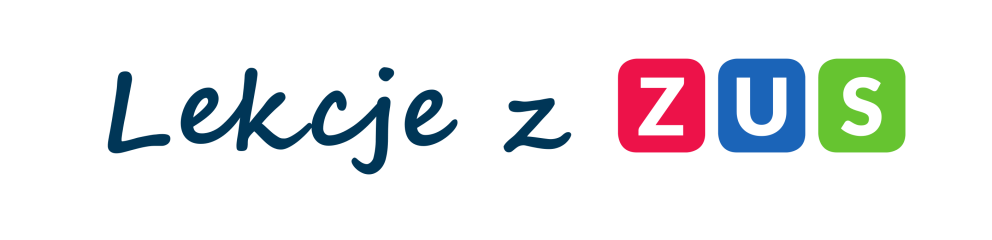 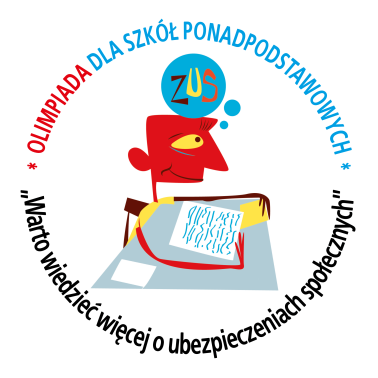 Opinie uczniów i nauczycieli o projekcie edukacyjnym „Lekcje z ZUS”NauczycieleZdecydowałam się wziąć udział w projekcie ponieważ uważam, że ubezpieczenia społeczne to niezwykle ważny temat. Każdy z nas pełni jakąś rolę w społeczeństwie: jesteśmy uczniami, członkami rodziny, a potem pracujemy. Praca jest związana 
z instytucją, którą jest ZUS. Nabyte wiadomości o ubezpieczeniach społecznych podczas „Lekcji z ZUS” dają możliwość uczniom świadomego poruszania się po rynku pracy. Polecam uczestnictwo w projekcie nauczycielom, którzy jeszcze tego nie zrobili. Ubezpieczenia społeczne to bardzo ważny temat w życiu młodego człowieka, którego my, jako nauczyciele podstaw przedsiębiorczości, nie możemy przegapić. Nauczyciel ponadto otrzymuje bardzo przydatne materiały, które może wykorzystać w trakcie swoich lekcji. Uczniowie mogą wziąć udział w olimpiadzie, w której ta wiedza się aktywizuje.Iwona Lal, nauczycielka podstaw przedsiębiorczości z Zespołu Szkół nr 2 im. Księcia Pawła Karola Sanguszki w Lubartowie, przedsiębiorca Projekt jest BARDZO ważny, ponieważ przekazuje informacje uniwersalne, konieczne  do funkcjonowania w szkole i  po szkole. Dodatkowo ZUS jest czasami postrzegany, niestety,  negatywnie, a edukacja może ocieplić wizerunek instytucji, zarazem pomóc w kontaktach  obywatel – ZUS.Bronisława Kostrzewa, nauczycielka, Rzemieślnicza Szkoła Zawodowa Cechu Rzemiosł Różnych w Koninie Projekt "Lekcje z ZUS" jest projektem bardzo dobrze przygotowanym. Informacje 
i ćwiczenia wykonywane przez młodzież podczas warsztatów uczą rzeczy bardzo przydatnych w życiu codziennym i pracy zawodowej. Pokazują jakie sprawy załatwiamy w ZUS, skąd się bierze nasza emerytura, jakie świadczenia wypłaca ZUS 
i jakie składki musimy płacić prowadząc działalność gospodarczą. Takie zajęcia przydały by się dorosłym. Myślę, że wielu nauczycieli chętnie wzięłoby udział w takim projekcie zwłaszcza gdyby dotyczył emerytur nauczycielskich według starych 
i nowych zasad oraz świadczenia kompensacyjnego i rekompensaty. Młodzież była bardzo zadowolona z tych zajęć i chętnie weźmie udział w innych projektach prowadzonych przez ZUS.Barbara Starzec, nauczycielka Zespół Szkół Ponadgimnazjalnych nr 3 w Łowiczu Udział w projekcie „Lekcje z ZUS” pozwolił uczniom na poszerzenie wiedzy i nabycie umiejętności praktycznych z zakresu ubezpieczeń społecznych. Młodzież jest lepiej przygotowana do wejścia na rynek pracy, do podejmowania świadomych 
i odpowiedzialnych wyborów. Atutem projektu są też bogate materiały dydaktyczne przekazane nauczycielom i uczniom w formie papierowej, elektronicznej oraz video. Grażyna Łapina, nauczycielka Technikum Handlowo-Ekonomicznego w Białymstoku Uważam, że „Lekcje z ZUS” to bardzo ciekawa inicjatywa, w której warto wziąć udział. Zachęcałabym wszystkich nauczycieli do przyłączenia się do tego projektu, który pozwala uczniom zgłębić wiedzę z zakresu ubezpieczeń społecznych w Polsce. Konkurs „Warto wiedzieć więcej o ubezpieczeniach społecznych” z kolei daje szanse sprawdzenia wiedzy pozyskanej przez uczniów oraz uzupełnienia wiadomości, które już posiadają. Bardzo się cieszę, że mogłam brać udział w tym projekcie i w kolejnym roku będę go nadal realizowała, kontynuując współpracę z Zakładem Ubezpieczeń Społecznych w Poznaniu.Agata Wieczorek, nauczycielka, IX LO im. Karola Libelta w Poznaniu Uczniowie, szczególnie klasy IV (maturalnej) są zachwyceni projektem „Lekcje z ZUS”. Chociaż na lekcjach omawialiśmy już niektóre zagadnienia dotyczące ubezpieczeń społecznych i zdrowotnych, dowiedzieli się wielu pożytecznych dla nich samych, 
a także dla ich rodziców, rzeczy. Bardzo podoba im się formuła zajęć i otrzymane materiały. Duże wrażenie zrobił na uczniach film pt. „Twoje życie - Twój wybór”, 
po którym była burzliwa dyskusja. Uczniowie są zainteresowani zagadnieniami dotyczącymi świadczeń wypłacanych przez ZUS. Zadają pytania dotyczące np. renty rodzinnej, świadczenia rehabilitacyjnego, obowiązków przedsiębiorców prowadzących działalność gospodarczą względem ZUS itp.Agnieszka Brodziszewska, nauczycielka, Zespół Szkół Nr 3 im. H. Kołłątaja 
z Szamotuł UczniowieLekcje z ZUS były bardzo przyjemne i prowadzone tak, aby łatwo przyswoić nowe informacje. Materiały, które dostaliśmy były dobrze przygotowane; kolorowe 
i czytelne, a to duża zaleta dla wzrokowców. Dzięki tym zajęciom zapamiętałam wiele potrzebnych informacji na temat rodzajów składek, zasiłków, czym dokładnie zajmuje się ZUS oraz o prostej rejestracji firmy przez internet itp. Analizując zajęcia, 
nie zmieniłabym niczego.Julia Ossowska, uczennica klasy 1E1, Zespół Szkół Ekonomicznych im. Stanisława Staszica w Poznaniu Dzięki „Lekcjom z ZUS” dowiedziałem się dlaczego należy opłacać składki. Materiał były całkiem dobre, ponieważ każdy z osobna dostał przejrzystą książkę z ZUS a z niej nawet po skończonych lekcjach z ZUSem nadal może się uczyć.Jakub Ptak, uczeń klasy 1E1, Zespół Szkół Ekonomicznych im. Stanisława Staszica 
w Poznaniu Dzięki projektowi, dowiedziałem się dużo ciekawych informacji na temat ZUS 
(czym jest i co robi), ubezpieczeniach, składkach, pomocy społecznej, emeryturze. Teraz będę wiedział jakie koszty poniosę i kiedy przysługuje mi ubezpieczenie. Mówiąc ogólnie projekt bardzo mi się podobał i chętnie wziąłbym udział w innych tego typu projektach. Patryk Konopka, uczeń klasy 1E2, Zespół Szkół Ekonomicznych im. Stanisława Staszica w Poznaniu Lekcje z ZUS to dobra forma ukazania naszej przyszłości związanej ze świadczeniami, które otrzymamy za opłacane składki. W dzisiejszych czasach trzeba znać swoje prawa i obowiązki będąc ubezpieczonym. Zeszyty „Lekcje z ZUS” prezentują zagadnienia w jasny i łatwy do zrozumienia sposób. Przedstawione schematy ułatwiały przyswajanie wiedzy. „Lekcje z ZUS” będą nam bardzo przydatne 
w przyszłości. Do konkursu przygotowany zostałem na zajęciach z przedmiotu pracownia ekonomiki. Przed konkursem raz dziennie utrwalałem swoją wiedzę czytając treści zawarte w zeszytach otrzymanych od nauczyciela. Korzystałem także 
z informacji zamieszczonych na stronie internetowej ZUS, chcąc poszerzyć swoją wiedzę. Była to ciekawa forma dokształcania się z tego tematu. Zdobyta wiedza nigdy nie zaszkodzi, a wręcz przeciwnie, pozwoli nam w przyszłości świadomie korzystać 
z praw, które przysługiwać będą nam jako przyszłym pracownikom. Bardzo podobała mi się wizyta w Oddziale ZUS w Toruniu. Najbardziej zainteresowała mnie tematyka dotycząca obowiązków wobec ZUS osób rozpoczynających pozarolniczą działalność gospodarczą. Dowiedziałem się też o możliwości skorzystania z opłacania składek 
na preferencyjnych warunkach.Adam Kowalski, uczeń klasy II A, Toruń Projekt „Lekcje z ZUS” jest bardzo przydatny w życiu codziennym, ponieważ mamy świadomość, jakie świadczenia będą nam przysługiwać w przyszłości i jak długo będą wypłacane. Lekcje są dobrze przygotowane i zawierają najważniejsze informacje 
dla wszystkich ubezpieczonych i płatników składek. Do konkursu zdobywałem wiedzę 
i umiejętności podczas lekcji pracowni ekonomiki, które poszerzałem samodzielnie korzystając z informacji zamieszczonych w Internecie. Poza tym bardzo pomocna 
w przygotowaniu do konkursu była wycieczka do siedziby ZUS w Toruniu, 
gdzie bezpośrednio mogliśmy zobaczyć to, o czym uczymy się w szkole. Bardzo intersujący był film o historii Zakładu.Karol Wessel, uczeń klasy II A, Toruń Projekt „Lekcje z ZUS” oceniam bardzo dobrze, są to ciekawie przedstawione kluczowe pojęcia i zagadnienia związane z ubezpieczeniami społecznymi oraz 
z Zakładem Ubezpieczeń Społecznych. Przygotowywaliśmy się wcześniej do konkursu na lekcjach z przedmiotu pracownia ekonomiki, na których poznajemy zagadnienia 
z zakresu ubezpieczeń społecznych. Dużo można było się dowiedzieć także podczas spotkania w toruńskim oddziale ZUS. Mnie osobiście najbardziej zainteresowała Platforma Usług Elektronicznych. Na pewno wiedza o ubezpieczeniach społecznych  jest bardzo przydatna, ponieważ my też będziemy mieć styczność z tego typu sprawami. Sadzę, że jest to jak najbardziej dobrze zdobyta wiedza o tym, co nas niedługo czeka.Michał Zając, uczeń klasy II A, Toruń Konkurs ten był na bardzo wysokim poziomie. Odpowiedź na postawione w arkuszu pytania jednak można było odnaleźć w otrzymanych z ZUS materiałach. Wzięcie udziału w konkursie dało mi wiele, ponieważ dowiedziałam się wielu przydatnych rzeczy o ZUS, o tym, gdzie kiedyś będę odprowadzała składki oraz z jakich świadczeń mogę w przyszłości skorzystać.Karolina Laszkiewicz i Kinga Matuszczyk, uczennice II A/H ZSZ w Wodzisławiu Śląskim Konkurs ,,Lekcje z ZUS" przyniósł mi wiele nowych doświadczeń. Dzięki niemu 
już wiem, jak funkcjonuje jedna z największym instytucji w Polsce, jaką jest Zakład Ubezpieczeń Społecznych, a także dlaczego składki na ubezpieczenia 
są obowiązkowe. Dowiedziałam się również jakie, komu, kiedy i w jakim wymiarze należą się świadczenia oraz jakie obowiązki ma młody przedsiębiorca wobec ZUS. Myślę, że zdobyta wiedza pomoże mi funkcjonować na rynku pracy. Justyna Leończuk, uczennica klasy II Technikum Handlowo-Ekonomicznego 
w Białymstoku Nie spodziewałam się, że tyle przydatnych informacji poznam na „Lekcjach z ZUS”. Wydawało się, że nas sprawy z ZUS-em mogą nie dotyczyć. Jak się okazuje, ubezpieczenia społeczne towarzyszą nam przez całe życie, a ryzyko związane 
z brakiem ubezpieczenia jest zbyt duże. Dzięki tym lekcjom mamy tego świadomość. 
A gdy już będziemy wchodzić w dorosłość, zaczniemy pracować, to od początku z pełną świadomością będziemy mogli zadbać o nasze lepsze życie, naszą przyszłość. Patrycja Sikora, uczennica z klasy II TC z Zespołu Szkół Ekonomiczno-Usługowych 
w Rybniku Nawet jeśli nie wejdę do drużyny reprezentującej szkołę w II etapie, zyskałam wiele – wiedzę z zakresu ubezpieczeń społecznych, która przyda się w przyszłości.Uczennica toruńskiego ekonomika 